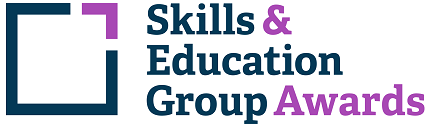 Learner Unit Achievement ChecklistSEG Awards Level 5 Diploma in Bespoke Tailoring (RQF)601/8252/0SEG Awards Level 5 Diploma in Bespoke Tailoring (RQF)Centre Name: ________________________      Learner Name: ______________________________________Notes to learners – this checklist is to be completed, to show that you have met all the mandatory and required optional units for the qualification.T/507/9735  Bespoke Garment Production - Mandatory UnitIf chosen for sampling, Internal/External Moderators must complete the following:Please ensure these forms are copied and distributed to each learner.Centre Name: ________________________      Learner Name: _____________________________________Notes to learners – this checklist is to be completed, to show that you have met all the mandatory and required optional units for the qualification.F/507/9737  Cutting Practices and Processes for Bespoke Garments If chosen for sampling, Internal/External Moderators must complete the following:Please ensure these forms are copied and distributed to each learner.Centre Name: ________________________      Learner Name: ______________________________________Notes to learners – this checklist is to be completed, to show that you have met all the mandatory and required optional units for the qualification.A/507/9736  Tailoring a Bespoke Garment If chosen for sampling, Internal/External Moderators must complete the following:Please ensure these forms are copied and distributed to each learner.Assessment CriteriaEvidence (Brief description/title)Portfolio ReferenceDate CompletedComment1.1 Analyse the history and heritage of bespoke garment production in the United Kingdom.1.2 Evaluate the influence that the heritage of bespoke garment production has on today’s luxury market.2.1 Describe the characteristics of a variety of fabrics used within bespoke garment production.2.2 Critically compare the fabrics that would be most suitable to use when constructing a specific bespoke garment.2.3 Analyse how the bespoke tailoring industry can be used to influence and support bespoke garment production using different textile brands.2.4 Summarise how traditional manufactured cloth processes meet British and European standards.3.1 Identify and minimise hazards and risks in the workplace through safe working practices.3.2 Select appropriate equipment and materials needed to produce a bespoke garment.3.3 Use equipment and materials to produce a bespoke garment.3.4 Show how to store the equipment and materials that are used to produce a bespoke garment.3.5 Summarise the importance of the high standards of workmanship that are required within bespoke garment production.3.6 Evaluate own strengths and weaknesses throughout the bespoke garment production process.4.1 Interpret instructions from colleagues precisely.4.2 Demonstrate clear and effective communication skills with colleagues and customers.4.3 Provide advice to customers using knowledge of bespoke garment production and heritage.TUTOR COMMENTS:Name:                                                            Signature:                                                                                       Date:                                 INTERNAL MODERATOR COMMENTS:Name:                                                            Signature:                                                                                       Date:                                 EXTERNAL MODERATOR COMMENTS:Name:                                                            Signature:                                                                                       Date:                                 Assessment CriteriaEvidence (Brief description/title)Portfolio ReferenceDate CompletedComment1.1 Describe how to produce economical lays to company standards.1.2 Explain why correct ticketing and instructions are important when cutting cloths.1.3 Evaluate why it is important to maintain a good working relationship with the tailor.1.4 Analyse the principles of garment construction for a variety of bespoke garments.2.1 Gather individual customer requirements for a bespoke garment.2.2 Discuss and advise customers on the style of a garment and cloth selection.2.3 Analyse any customer figure variations that need to be addressed.2.4 Carry out required customer fittings.2.5 Perform effective bespoke selling and after care according to customer requirements.3.1 Organise the purchase of materials, taking into account stock control.3.2 Construct patterns for the bespoke garment.3.3 Lay out patterns and mark the cloth.3.4 Cut cloth according to pattern markings.3.5 Prepare the bundle of the bespoke garment component parts ready to give to the tailor.3.6 Maintain the quality of finish within the timeframe and budget set by the company.3.7 Evaluate own strengths and weaknesses throughout the cutting processes.TUTOR COMMENTS:Name:                                                            Signature:                                                                                       Date:                                 INTERNAL MODERATOR COMMENTS:Name:                                                            Signature:                                                                                       Date:                                 EXTERNAL MODERATOR COMMENTS:Name:                                                            Signature:                                                                                       Date:                                 Assessment CriteriaEvidence (Brief description/title)Portfolio ReferenceDate CompletedComment1.1 Canvas a coat by hand.1.2 Prepare a garment for the first fitting baste.1.3 Disassemble a garment and amend construction as per cutters instructions.1.4 Demonstrate how to baste the garment through the adjustments process.1.5 Follow the fitting and reassembling instructions.1.6 Evaluate why it is important to maintain a good working relationship with the cutter.2.1 Complete the final alterations.2.2 Hand-make the buttonholes.2.3 Hand-finish the garment inside and out.2.4 Press and prepare the garment for the final customer fitting.2.5 Number and log each garment.2.6 Maintain the quality of finish of the bespoke garment within the timeframe and budget set by the company.2.7 Evaluate own strengths and weaknesses throughout the tailoring processes.TUTOR COMMENTS:Name:                                                            Signature:                                                                                       Date:                                 INTERNAL MODERATOR COMMENTS:Name:                                                            Signature:                                                                                       Date:                                 EXTERNAL MODERATOR COMMENTS:Name:                                                            Signature:                                                                                       Date:                                 